IFLA Report to the Public Library Association Board 2022 Annual ALA ConferenceBy way of background, the International Federation of Library Associations and Institutions (IFLA) is a global organization setting out to build a strong and united library field, working towards inspiring, engaging, enabling and connecting societies.  Established in 1927, IFLA has a strong presence representing over 1,500 members and affiliates from around 150 countries worldwide.  IFLA offers numerous categories of memberships and opportunities to volunteer, enabling and connecting libraries to advocate, inspire and enhance practices through networking and sharing of best practices.  Additional details can be found on their website at www.ifla.org/membership-faq/.The Public Libraries Section of IFLA, is one faction of the organization that works to promote and further develop our public libraries through ongoing training, shared stories and continued professional development.  As a standing committee member within this section, our work continuously focuses on promoting and recognizing a Public Library of the Year, updating the IFLA/UNESCO Public Library Manifesto and reviewing the IFLA Public Library Service Standards. Most recently, the Public Libraries Section of IFLA presented a 3-day mid-term webinar discussion.  Each day, presenters around the world highlighted and discussed Public Libraries as “Places that Care for People”.   By offering our webinar series, we were able to impact public librarians and library workers worldwide, with over 200 participants over the scope of the training.   A recording of this successful webinar is available on IFLA’s website.  The ability to have this webinar with a global audience, exemplified how we are all making an impact on our communities in very important ways.  We congratulate public libraries for the great work they are doing and the positive impact they continue to provide to users.We hope you can join us this summer in Dublin, Ireland for the 2022 World Library and Information Congress (WLIC).  We look forward to meeting in person, after three years without a physical conference.  Registration is still open, with standard registration ending on July 22 and onsite registration available on July 23.  For more information on attending this event, please visit 2022.ifla.org.Presented by: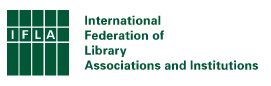 Ramiro SalazarLibrary DirectorSan Antonio, TX Public LibraryPLA President (2019-2020)